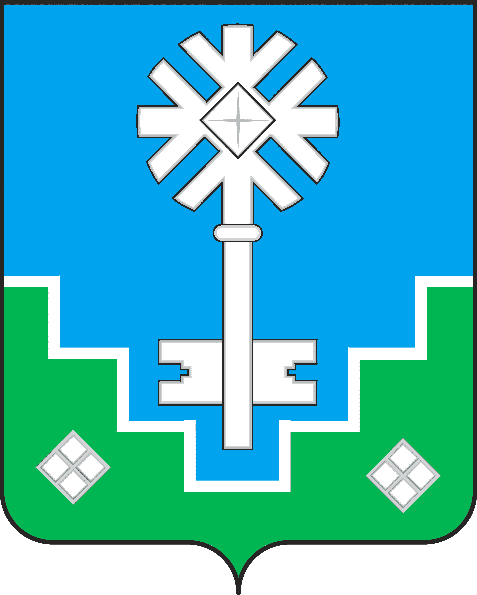 ПОСТАНОВЛЕНИЕУУРААХот 06. 03.2014 г.								№ 11/14-ПГО представлении лицами,замещающими муниципальные должности, сведений о доходах, об имуществе иобязательствах имущественного характераВ соответствии с Федеральным законом от 25.12.2008 № 273-ФЗ «О противодействии коррупции», Указом Президента Республики Саха (Якутия) от 16.01.2010 № 1793 «О представлении гражданами, претендующими на замещение государственных должностей Республики Саха (Якутия), и лицами, замещающими государственные должности Республики Саха (Якутия), сведений о доходах, об имуществе и обязательствах имущественного характера»  ПОСТАНОВЛЯЮ:1. Утвердить прилагаемые:а) Положение о представлении лицами, замещающими муниципальные должности, сведений о доходах, об имуществе и обязательствах имущественного характера;б) форму справки о доходах, об имуществе и обязательствах имущественного характера лица, замещающего муниципальную должность;в) форму справки о доходах, об имуществе и обязательствах имущественного характера супруги (супруга) и несовершеннолетних детей лица, замещающего муниципальную должность.2. Разместить Постановление на официальном сайте городской Администрации (www.gorodmirny.ru).3. Настоящее Постановление вступает в силу 15 марта 2014 года.4. Контроль исполнения Постановления оставляю за собой.Глава города							А.В. БасыровУТВЕРЖДЕНОПостановлением Главы городаот 06.03.2014 г.  № 11/14-ПГПоложение о представлении лицами, замещающими муниципальные должности, сведений о доходах, об имуществе и обязательствах имущественного характера1. Настоящим Положением определяется порядок представления гражданами, претендующими на замещение муниципальных должностей муниципального образования «Город Мирный» Мирнинского района Республики Саха (Якутия), и лицами, замещающими эти должности, сведений о полученных ими доходах, об имуществе, принадлежащем им на праве собственности, и об их обязательствах имущественного характера, а также сведений о доходах супруги (супруга) и несовершеннолетних детей, об имуществе, принадлежащем им на праве собственности, и об их обязательствах имущественного характера (далее - сведения о доходах, об имуществе и обязательствах имущественного характера).2. Сведения о доходах, об имуществе и обязательствах имущественного характера в соответствии с настоящим Положением представляют граждане, претендующие на замещение муниципальных должностей муниципального образования «Город Мирный» Мирнинского района Республики Саха (Якутия), и лица, замещающие эти  должности (далее – муниципальные должности).3. Сведения о доходах, об имуществе и обязательствах имущественного характера представляются по утвержденным формам справок: гражданами, претендующими на замещение муниципальных должностей, - при наделении полномочиями по должности (назначении, избрании на должность); лицами, замещающими муниципальные должности, - ежегодно, не позднее 30 апреля года, следующего за отчетным.4. Гражданин, претендующий на замещение муниципальной должности, представляет при наделении полномочиями по должности (назначении, избрании на должность):а) сведения о своих доходах, полученных от всех источников (включая доходы по прежнему месту работы или месту замещения выборной должности, пенсии, пособия, иные выплаты) за календарный год, предшествующий году подачи документов для замещения муниципальной должности, а также сведения об имуществе, принадлежащем ему на праве собственности, и о своих обязательствах имущественного характера по состоянию на первое число месяца, предшествующего месяцу подачи документов для замещения муниципальной должности (на отчетную дату);б) сведения о доходах супруги (супруга) и несовершеннолетних детей, полученных от всех источников (включая заработную плату, пенсии, пособия, иные выплаты) за календарный год, предшествующий году подачи гражданином документов для замещения муниципальной должности, а также сведения об имуществе, принадлежащем им на праве собственности, и об их обязательствах имущественного характера по состоянию на первое число месяца, предшествующего месяцу подачи гражданином документов для замещения муниципальной должности (на отчетную дату).5. Лицо, замещающее муниципальную должность, представляет ежегодно:а) сведения о своих доходах, полученных за отчетный период (с 1 января по 31 декабря) от всех источников (включая денежное вознаграждение, пенсии, пособия, иные выплаты), а также сведения об имуществе, принадлежащем ему на праве собственности, и о своих обязательствах имущественного характера по состоянию на конец отчетного периода;б) сведения о доходах супруги (супруга) и несовершеннолетних детей, полученных за отчетный период (с 1 января по 31 декабря) от всех источников (включая заработную плату, пенсии, пособия, иные выплаты), а также сведения об имуществе, принадлежащем им на праве собственности, и об их обязательствах имущественного характера по состоянию на конец отчетного периода.6. Сведения о доходах, об имуществе и обязательствах имущественного характера представляютсяв кадровую службу органа местного самоуправления муниципального образования «Город Мирный» Мирнинского района Республики Саха (Якутия) (далее – кадровая служба).7. В случае если гражданин, претендующий на замещение муниципальной должности, или лицо, замещающее муниципальную должность, обнаружили, что в представленных ими сведениях о доходах, об имуществе и обязательствах имущественного характера не отражены или не полностью отражены какие-либо сведения либо имеются ошибки, они вправе представить уточненные сведения в порядке, установленном настоящим Положением.Лицо, замещающее муниципальную должность, может представить уточненные сведения в течение трех месяцев после окончания срока, указанного в пункте 3 настоящего Положения.8. В случае непредставления по объективным причинам лицом, замещающим муниципальную должность, сведений о доходах, об имуществе и обязательствах имущественного характера супруги (супруга) и несовершеннолетних детей данный факт подлежит рассмотрению соответствующей комиссией.9. Проверка достоверности и полноты сведений о доходах, об имуществе и обязательствах имущественного характера, представленных в соответствии с настоящим Положением гражданами, претендующими на замещение муниципальных должностей, и лицами, замещающими муниципальные должности, осуществляется в соответствии с законодательством Российской Федерации и Республики Саха (Якутия).10. Сведения о доходах, об имуществе и обязательствах имущественного характера, представляемые в соответствии с настоящим Положением гражданами, претендующими на замещение муниципальных должностей, и лицами, замещающими муниципальные должности, являются сведениями конфиденциального характера, если федеральным законом они не отнесены к сведениям, составляющим государственную тайну.11. Сведения о доходах, об имуществе и обязательствах имущественного характера лица, замещающего муниципальную должность, его супруги (супруга) и несовершеннолетних детей размещаются кадровыми службами в порядке, установленном Постановлением Главы города от 05.03.2014 № 09/14-ПГ, на официальном сайте Администрации муниципального образования «Город Мирный» Мирнинского района Республики Саха (Якутия) (далее – официальный сайт), а в случае отсутствия этих сведений на официальном сайте - предоставляются общероссийским средствам массовой информации для опубликования по их запросам.12. Муниципальные служащие муниципального образования «Город Мирный» Мирнинского района Республики Саха (Якутия), в должностные обязанности которых входит работа со сведениями о доходах, об имуществе и обязательствах имущественного характера, виновные в их разглашении или использовании в целях, не предусмотренных законодательством Российской Федерации, несут ответственность в соответствии с законодательством Российской Федерации.13. Сведения о доходах, об имуществе и обязательствах имущественного характера, представленные в соответствии с настоящим Положением лицом, замещающим муниципальную должность, при наделении полномочиями по должности (назначении, избрании на должность), а также представляемые им ежегодно, и информация о результатах проверки достоверности и полноты этих сведений приобщаются к личному делу лица, замещающего муниципальную должность.В случае если гражданин, представивший в соответствии с настоящим Положением справки о своих доходах, об имуществе и обязательствах имущественного характера, а также о доходах, об имуществе и обязательствах имущественного характера своих супруги (супруга) и несовершеннолетних детей, не был наделен полномочиями по муниципальной должности (назначен на указанную должность), эти справки возвращаются ему по его письменному заявлению вместе с другими документами.14. В случае непредставления или представления заведомо ложных сведений о доходах, об имуществе и обязательствах имущественного характера гражданин, претендующий на замещение муниципальной должности, и лицо, замещающее муниципальную должность, несут ответственность в соответствии с законодательством Российской Федерации.УТВЕРЖДЕНАПостановлением Главы городаот 06.03.2014 г.  № 11/14-ПГ   В __________________________________________________________________________(наименование органа местного самоуправления МО «Город Мирный»)СПРАВКАо доходах, об имуществе и обязательствах имущественного характера лица, замещающего муниципальную должность    Я, __________________________________________________________________________________________________________________________________________________________________                  (фамилия, имя, отчество, дата рождения)_______________________________________________________________________________________________________________________________________________________________________________________________________________________________________     (замещаемая должность)проживающий по адресу: _____________________________________________________________                                    (адрес места жительства)_____________________________________________________________________________сообщаю  сведения  о своих доходах за отчетный период с 1 января 20_____ года по 31 декабря 20____ года, об  имуществе,  принадлежащем   мне на   праве   собственности,   о   вкладах  в  банках,  ценных  бумагах,  об обязательствах имущественного характера по состоянию на конец отчетного периода (на отчетную дату):Раздел 1. Сведения о доходах <1>Раздел 2. Сведения об имуществе2.1. Недвижимое имущество2.2. Транспортные средстваРаздел 3. Сведения о денежных средствах, находящихся на счетах в банкахи иных кредитных организацияхРаздел 4. Сведения о ценных бумагах4.1. Акции и иное участие в коммерческих организациях4.2. Иные ценные бумагиИтого   по   разделу   4   "Сведения   о   ценных   бумагах"  суммарная декларированная стоимость ценных бумаг, включая доли участия в коммерческих организациях (руб.) ______________________________________________________________________________________________________________________.Раздел 5. Сведения об обязательствах имущественного характера5.1. Объекты недвижимого имущества, находящиеся в пользовании <1>5.2. Прочие обязательства <2>Достоверность и полноту настоящих сведений подтверждаю."__" ___________ 20__ г. __________________________________________________(подпись гражданина, замещающего муниципальную должность)___________________________________________________________________________				    (Ф.И.О. и подпись лица, принявшего справку)<1>  Доход, полученный  в  иностранной валюте, указывается  в рублях по курсу Банка России на дату получения дохода.<2>  Указывается   вид   собственности  (индивидуальная,  общая);  для совместной собственности указываются иные лица (Ф.И.О. или наименование), в собственности   которых  находится  имущество;  для  долевой  собственности указывается   доля   гражданина,   претендующего   на  замещение  муниципальной должности, который представляет сведения.<3>   Указывается  вид земельного участка (пая, доли): под индивидуальное жилищное строительство, дачный, садовый, приусадебный, огородный и другие.<4>   Указывается   вид   собственности  (индивидуальная,  общая);  для совместной собственности указываются иные лица (Ф.И.О. или наименование), в собственности   которых  находится  имущество;  для  долевой  собственности указывается   доля   гражданина,   претендующего   на  замещение  муниципальной должности, который представляет сведения.<5>  Указываются  вид  счета (депозитный, текущий, расчетный, ссудный и другие) и валюта счета.<6>   Указываются   полное  или  сокращенное  официальное  наименование организации  и  ее  организационно-правовая  форма(акционерное  общество, общество  с  ограниченной  ответственностью, товарищество, производственный кооператив и другие).<7>  Уставный  капитал  указывается  согласно  учредительным документам организации   по  состоянию  на  отчетную  дату.  Для  уставных  капиталов, выраженных  в  иностранной валюте, уставный капитал указывается в рублях по курсу Банка России на отчетную дату.<8>  Доля  участия  выражается  в  процентах от уставного капитала. Для акционерных  обществ  указываются  также номинальная стоимость и количество акций.<9>  Указываются  основание  приобретения  доли  участия (учредительный договор,  приватизация,  покупка,  мена, дарение, наследование и другие), а также реквизиты (дата, номер) соответствующего договора или акта.<10>  Указываются  все  ценные  бумаги  по  видам  (облигации, векселя и другие), за исключением акций, указанных в подразделе "Акции и иное участие в коммерческих организациях".<11>  Указывается  общая  стоимость  ценных бумаг данного вида исходя из стоимости их приобретения (а если ее нельзя определить - исходя из рыночной стоимости  или  номинальной  стоимости).  Для  обязательств,  выраженных  в иностранной валюте, стоимость указывается в рублях по курсу Банка России на отчетную дату.<12>  Указывается  вид  недвижимого  имущества (земельный участок, жилой дом, дача и другие).<13>  Указываются  вид  пользования (аренда, безвозмездное пользование и другие) и сроки пользования.<14>    Указываются    основание   пользования   (договор,   фактическое предоставление  и другие), а также реквизиты (дата, номер) соответствующего договора или акта.<15> Указывается существо обязательства (заем, кредит и другие).<16> Указывается вторая сторона обязательства: кредитор или должник, его фамилия, имя и отчество (наименование юридического лица), адрес.<17> Указываются основание возникновения обязательства (договор, передача денег или имущества и другие), а также реквизиты (дата, номер) соответствующего договора или акта.<18> Указывается сумма основного обязательства (без суммы процентов). Для обязательств, выраженных в иностранной валюте, сумма указывается в рублях по курсу Банка России на отчетную дату.<19> Указываются годовая процентная ставка обязательства, заложенное в обеспечение обязательства имущество, выданные в обеспечение обязательства гарантии и поручительства.   --------------------------------<1> Указываются по состоянию на отчетную дату.<2>  Указываются имеющиеся на отчетную дату срочные обязательства финансового характера на сумму, превышающую 100-кратный размер минимальной оплаты труда, установленный на отчетную дату.УТВЕРЖДЕНАПостановлением Главы городаот 06.03.2014 г.  № 11/14-ПГ   В __________________________________________________________________________(наименование органа местного самоуправления МО «Город Мирный»)СПРАВКАо доходах, об имуществе и обязательствах имущественного характера супруги (супруга) и несовершеннолетних детей лица, замещающего муниципальную должностьЯ, __________________________________________________________________________________________________________________________________________________________________                  (фамилия, имя, отчество, дата рождения)_______________________________________________________________________________________________________________________________________________________________________________________________________________________________________     (замещаемая должность)проживающий по адресу: _____________________________________________________________                                    (адрес места жительства)_____________________________________________________________________________сообщаю  сведения  о доходах за отчетный период с 1 января 20____ года по 31 декабря 20____ года моей (моего) ____________________________________________________________________,                                       (супруги(супруга), несовершеннолетней дочери, несовершеннолетнего сына)______________________________________________________________________________________________________________________________________________________________________ (фамилия, имя, отчество, дата рождения)___________________________________________________________________________________о     (основное место работы или службы, занимаемая должность; в случае        отсутствия основного места работы или службы - род занятий)об  имуществе,  принадлежащем   ей (ему) на   праве   собственности,   о   вкладах  в  банках,  ценных  бумагах,  об обязательствах имущественного характера по состоянию на конец отчетного периода (на отчетную дату):Раздел 1. Сведения о доходах <1>Раздел 2. Сведения об имуществе2.1. Недвижимое имущество<1>  Сведения предоставляются отдельно на супругу (супруга) и на каждого из несовершеннолетних детей муниципального служащего, который представляет сведения.2.2. Транспортные средстваРаздел 3. Сведения о денежных средствах, находящихся на счетах в банкахи иных кредитных организацияхРаздел 4. Сведения о ценных бумагах4.1. Акции и иное участие в коммерческих организациях4.2. Иные ценные бумагиИтого   по   разделу   4   "Сведения   о   ценных   бумагах"  суммарная декларированная стоимость ценных бумаг, включая доли участия в коммерческих организациях (руб.) ______________________________________________________________________________________________________________________.Раздел 5. Сведения об обязательствах имущественного характера5.1. Объекты недвижимого имущества, находящиеся в пользовании <2>5.2. Прочие обязательства <3>Достоверность и полноту настоящих сведений подтверждаю."__" ___________ 20__ г. __________________________________________________(подпись гражданина, замещающего муниципальную должность, которое представляет сведения)___________________________________________________________________________				    (Ф.И.О. и подпись лица, принявшего справку)<1>  Доход, полученный  в  иностранной валюте, указывается  в рублях по курсу Банка России на дату получения дохода.<2>  Указывается   вид   собственности  (индивидуальная,  общая);  для совместной собственности указываются иные лица (Ф.И.О. или наименование), в собственности   которых  находится  имущество;  для  долевой  собственности указывается   доля   гражданина,   претендующего   на  замещение  муниципальной должности, который представляет сведения.<3>   Указывается  вид земельного участка (пая, доли): под индивидуальное жилищное строительство, дачный, садовый, приусадебный, огородный и другие.<4>   Указывается   вид   собственности  (индивидуальная,  общая);  для совместной собственности указываются иные лица (Ф.И.О. или наименование), в собственности   которых  находится  имущество;  для  долевой  собственности указывается   доля   гражданина,   претендующего   на  замещение  муниципальной должности, который представляет сведения.<5>  Указываются  вид  счета (депозитный, текущий, расчетный, ссудный и другие) и валюта счета.<6>   Указываются   полное  или  сокращенное  официальное  наименование организации  и  ее  организационно-правовая  форма(акционерное  общество, общество  с  ограниченной  ответственностью, товарищество, производственный кооператив и другие).<7>  Уставный  капитал  указывается  согласно  учредительным документам организации   по  состоянию  на  отчетную  дату.  Для  уставных  капиталов, выраженных  в  иностранной валюте, уставный капитал указывается в рублях по курсу Банка России на отчетную дату.<8>  Доля  участия  выражается  в  процентах от уставного капитала. Для акционерных  обществ  указываются  также номинальная стоимость и количество акций.<9>  Указываются  основание  приобретения  доли  участия (учредительный договор,  приватизация,  покупка,  мена, дарение, наследование и другие), а также реквизиты (дата, номер) соответствующего договора или акта.<10>  Указываются  все  ценные  бумаги  по  видам  (облигации, векселя и другие), за исключением акций, указанных в подразделе "Акции и иное участие в коммерческих организациях".<11>  Указывается  общая  стоимость  ценных бумаг данного вида исходя из стоимости их приобретения (а если ее нельзя определить - исходя из рыночной стоимости  или  номинальной  стоимости).  Для  обязательств,  выраженных  в иностранной валюте, стоимость указывается в рублях по курсу Банка России на отчетную дату.<12>  Указывается  вид  недвижимого  имущества (земельный участок, жилой дом, дача и другие).<13>  Указываются  вид  пользования (аренда, безвозмездное пользование и другие) и сроки пользования.<14>    Указываются    основание   пользования   (договор,   фактическое предоставление  и другие), а также реквизиты (дата, номер) соответствующего договора или акта.<15> Указывается существо обязательства (заем, кредит и другие).<16> Указывается вторая сторона обязательства: кредитор или должник, его фамилия, имя и отчество (наименование юридического лица), адрес.<17> Указываются основание возникновения обязательства (договор, передача денег или имущества и другие), а также реквизиты (дата, номер) соответствующего договора или акта.<18> Указывается сумма основного обязательства (без суммы процентов). Для обязательств, выраженных в иностранной валюте, сумма указывается в рублях по курсу Банка России на отчетную дату.<19> Указываются годовая процентная ставка обязательства, заложенное в обеспечение обязательства имущество, выданные в обеспечение обязательства гарантии и поручительства.   --------------------------------<2> Указываются по состоянию на отчетную дату.<3>  Указываются имеющиеся на отчетную дату срочные обязательства финансового характера на сумму, превышающую 100-кратный размер минимальной оплаты труда, установленный на отчетную дату.МУНИЦИПАЛЬНОЕ ОБРАЗОВАНИЕ«ГОРОД МИРНЫЙ» МИРНИНСКОГО РАЙОНА РЕСПУБЛИКИ САХА (ЯКУТИЯ)ГЛАВА ГОРОДАСАХА РЕСПУБЛИКАТЫН МИИРИНЭЙ ОРОЙУОНУН «МИИРИНЭЙ КУОРАТ» МУНИЦИПАЛЬНАЙ ТЭРИЛЛИИКУОРАТ БАhЫЛЫГА№ п/пВид доходаВеличина дохода <1>  (руб.)123Доход по основному месту работы                        Доход от педагогической деятельности                   Доход от научной деятельности                          Доход от иной творческой деятельности                  Доход от вкладов в банках и иных кредитных организацияхДоход от ценных бумаг и долей участия в коммерческих   организацияхИные доходы (указать вид дохода):    1)2)3)                  Итого доход за отчетный период                         № п/пВид и наименование имуществаВид собственности<2>Место нахождения(адрес)     Площадь(кв. м)12345Земельные участки <2>:1)2)Жилые дома:   1)2)    Квартиры:          1)2)         Дачи:                      1)2)Гаражи:1)2)Иное недвижимое имущество:  1)2)№ п/пВид и марка транспортного средстваВид собственности<4>Место регистрации1234Автомобили легковые:1)2)Автомобили грузовые:         1)2)       Автоприцепы:            1)2)            Мототранспортные средства:  1)2)       Сельскохозяйственная техника:  1)2)Водный транспорт:            1)2)       Воздушный транспорт:          1)2)     Иные транспортные средства:   1)2)      N 
п/пНаименование и адрес   
банка или иной кредитной 
организацииВид и валюта 
счета <5>Дата  
открытия
счета1 2            3       4    1234567N 
п/пНаименование и    
организационно-правовая форма    
организации <6>Место нахождения
организации   
(адрес)     Уставный  
капитал <7>
(руб.)   Доля  
участия 
<8>Основание
участия 
<9>1 2          3        4     5    6    1  2  3  N 
п/пВид ценной бумаги 
<10>Лицо,    
выпустившее 
ценную    
бумагу    Номинальная 
величина   
обязательства
(руб.)    Общее   
количествоОбщая   
стоимость 
<11>
(руб.)  1 2         3      4      5     6     1  2  3  N  
п/п Вид      
имущества <12>Вид и сроки  
пользования <13>Основание   
пользования <14>Место   
нахождения 
(адрес)  Площадь 
(кв. м) 1  2       3       4       5     6    1   2   3   N  
п/п Содержание  
обязательства
<15>Кредитор 
(должник)
<16>Основание  
возникновения
<17>Сумма     
обязательства 
<18> (руб.)   Условия   
обязательства
<19>1  2      3    4      5       6      1   2   3   № п/пВид доходаВеличина дохода <1>  (руб.)123Доход по основному месту работы                        Доход от педагогической деятельности                   Доход от научной деятельности                          Доход от иной творческой деятельности                  Доход от вкладов в банках и иных кредитных организацияхДоход от ценных бумаг и долей участия в коммерческих   организацияхИные доходы (указать вид дохода):    1)2)3)                  Итого доход за отчетный период                         № п/пВид и наименование имуществаВид собственности<2>Место нахождения(адрес)     Площадь(кв. м)12345Земельные участки <3>:1)2)Жилые дома:   1)2)    Квартиры:          1)2)         Дачи:                      1)2)Гаражи:1)2)Иное недвижимое имущество:  1)2)№ п/пВид и марка транспортного средстваВид собственности<4>Место регистрации1234Автомобили легковые:1)2)Автомобили грузовые:         1)2)       Автоприцепы:            1)2)            Мототранспортные средства:  1)2)       Сельскохозяйственная техника:  1)2)Водный транспорт:            1)2)       Воздушный транспорт:          1)2)     Иные транспортные средства:   1)2)      N 
п/пНаименование и адрес   
банка или иной кредитной 
организацииВид и валюта 
счета <5>Дата  
открытия
счета1 2            3       4    12345N 
п/пНаименование и    
организационно-правовая форма    
организации <6>Место нахождения
организации   
(адрес)     Уставный  
капитал <7>
(руб.)   Доля  
участия 
<8>Основание
участия 
<9>1 2          3        4     5    6    1  2  3  N 
п/пВид ценной бумаги 
<10>Лицо,    
выпустившее 
ценную    
бумагу    Номинальная 
величина   
обязательства
(руб.)    Общее   
количествоОбщая   
стоимость 
<11>
(руб.)  1 2         3      4      5     6     1  2  3  N  
п/п Вид      
имущества <12>Вид и сроки  
пользования <13>Основание   
пользования <14>Место   
нахождения 
(адрес)  Площадь 
(кв. м) 1  2       3       4       5     6    1   2   3   N  
п/п Содержание  
обязательства
<15>Кредитор 
(должник)
<16>Основание  
возникновения
<17>Сумма     
обязательства 
<18> (руб.)   Условия   
обязательства
<19>1  2      3    4      5       6      1   2   3   